                  КАРАР                                                      ПОСТАНОВЛЕНИЕ«10» декабрь 2021 й.                                        № 58                        «10» декабря  2021 г.    В соответствии с Федеральным законом  от 06.10.2003 г. №131-ФЗ «Об общих принципах организации местного самоуправления в Российской Федерации, решением Совета сельского поселения Трунтаишевский сельсовет муниципального района Альшеевский район Республики Башкортостан от 11.12.2007 года №37 «Об утверждении положения о муниципальной казне сельского  поселения Трунтаишевский сельсовет муниципального района Альшеевский район Республики Башкортостан» ПОСТАНОВЛЯЮ:1. Отнести к  казне сельского поселения Трунтаишевский сельсовет  муниципального района Альшеевский район Республики Башкортостан светофорные объекты с.Трунтаишево (кабель 38,СИП-20м) в количестве 1 шт. на сумму 130546,88  рублей                                                                                           2. МКУ «Централизованная бухгалтерия МР Альшеевский район РБ» представить в установленном порядке в Управление по работе территориальными органамии взаимодействию с органами местного самоуправления министерства земельных и имущественных отношений Республики Башкортостан документы для внесения изменений в Реестр муниципальной собственности сельского поселения Трунтаишевский сельсовет муниципального района Альшеевский район. 3. Контроль исполнения настоящего постановления возлагаю на себя.Глава сельского поселения                                                  Гареев А.С.БАШҠОРТОСТАН  РЕСПУБЛИКАҺЫӘЛШӘЙ РАЙОНЫМУНИЦИПАЛЬ РАЙОНЫНЫҢТОРОНТАЙЫШ АУЫЛ СОВЕТЫАУЫЛ БИЛӘМӘҺЕХАКИМИӘТЕ(БАШҠОРТОСТАН РЕСПУБЛИКАҺЫӘЛШӘЙ РАЙОНЫТОРОНТАЙЫШ  АУЫЛ СОВЕТЫ)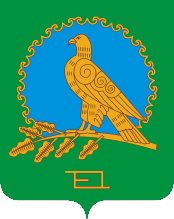               АДМИНИСТРАЦИЯСЕЛЬСКОГО ПОСЕЛЕНИЯТРУНТАИШЕВСКИЙ СЕЛЬСОВЕТМУНИЦИПАЛЬНОГО РАЙОНААЛЬШЕЕВСКИЙ РАЙОНРЕСПУБЛИКИ БАШКОРТОСТАН(ТРУНТАИШЕВСКИЙ СЕЛЬСОВЕТАЛЬШЕЕВСКОГО  РАЙОНАРЕСПУБЛИКИ БАШКОРТОСТАН)